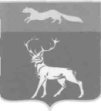              АДМИНИСТРАЦИЯ  МУНИЦИПАЛЬНОГО ОБРАЗОВАНИЯ          БУЗУЛУКСКИЙ РАЙОН     ОРЕНБУРГСКОЙ ОБЛАСТИ               ПОСТАНОВЛЕНИЕ             __27.02.2023__  № __140-п__                       г. Бузулук    В соответствии с Жилищным кодексом Российской Федерации, Федеральным законом от 06.10.2003 № 131-ФЗ «Об общих принципах организации местного самоуправления в Российской Федерации», Федеральным законом от 27.07.2010 № 210-ФЗ «Об организации предоставления государственных и муниципальных услуг», постановлением Правительства Российской Федерации от 26.03.2016 № 236 «О требованиях к предоставлению в электронной форме государственных и муниципальных услуг», Законом Оренбургской области от 23.11.2005 № 2733/489-III-ОЗ «О порядке ведения органами местного самоуправления учета граждан в качестве нуждающихся в жилых помещениях, предоставляемых по договорам социального найма», и на основании статьи 24 Устава муниципального образования Бузулукский район Оренбургской областип о с т а н о в л я ю:Утвердить административный регламент предоставления муниципальной услуги «Принятие на учет граждан в качестве нуждающихся в жилых помещениях» на территории муниципального образования Бузулукский район Оренбургской области, согласно приложению к настоящему постановлению.Признать утратившими силу постановления администрации муниципального образования Бузулукский  район:от 19.06.2017 г. № 931-п «Об утверждении административного регламента предоставления муниципальной услуги «Прием заявлений, документов, а также постановка граждан на учет в качестве нуждающихся в жилых помещениях». от 30.12.2020 г. № 1580-п «О внесении изменений в постановление администрации муниципального образования Бузулукский район от 19.06.2017 г. № 931-п «Об утверждении административного регламента предоставления муниципальной услуги «Прием заявлений, документов, а также постановка граждан на учет в качестве нуждающихся в жилых помещениях».от 15.08.2022 г. № 756-п «О внесении изменений в постановление администрации района от 19.06.2017 г. № 931-п «Об утверждении административного регламента предоставления муниципальной услуги «Прием заявлений, документов, а также постановка граждан на учет в качестве нуждающихся в жилых помещениях» (с изменениями от  30.12.2020 г. № 1580-п)».	2. Настоящее постановление вступает в силу после официального опубликования в газете «Российская провинция» и подлежит официальному опубликованию на   правовом  интернет-портале    Бузулукского района (www.pp-bz.ru).Контроль за  исполнением  настоящего  постановления возложить  на заместителя главы администрации района по социальным вопросам       Т.С. Успанову.Глава района                                                                                     Н.А. БантюковРазослано: в дело, Успановой Т.С., отделу по делам несовершеннолетних, опеке и попечительству, Бузулукской  межрайонной прокуратуре, МАУ «МФЦ Бузулукского района»Об утверждении административного регламента предоставления муниципальной услуги «Принятие на учет граждан в качестве нуждающихся в жилых помещениях» на территории муниципального образования Бузулукский район Оренбургской области        